ЧЕРКАСЬКА ОБЛАСНА РАДАР І Ш Е Н Н Я02.12.2022                                                                               № 15-8/VIIIПро призначення ЧЕРНЕНКО Г.Л.на посаду директора Жовтневогопсихоневрологічного інтернатуВідповідно до частини третьої статті 21, статті 23 Кодексу законів про працю України, пункту 20 частини першої статті 43 Закону України
«Про місцеве самоврядування в Україні», рішень обласної ради                                    від 16.12.2016 № 10-18/VIІ «Про управління суб’єктами та об’єктами спільної власності територіальних громад сіл, селищ, міст Черкаської області»                                 (із змінами), від 19.02.2021 № 5-15/VІІІ «Про особливості призначення 
і звільнення керівників підприємств, установ, закладів спільної власності територіальних громад сіл, селищ, міст Черкаської області та затвердження типових форм контрактів» (із змінами), враховуючи протокол другого засідання конкурсної комісії з проведення конкурсного відбору претендентів на зайняття посади директора Жовтневого психоневрологічного інтернату 
від 16.11.2022, заяву Черненко Г.Л. від 16.11.2022, обласна рада 
в и р і ш и л а:1. ПРИЗНАЧИТИ ЧЕРНЕНКО Галину Леонідівну на посаду директора Жовтневого психоневрологічного інтернату з 09 грудня 2022 року, шляхом укладення з нею контракту строком на три роки за результатами конкурсного відбору.2. Контроль за виконанням рішення покласти на постійну комісію обласної ради з питань комунальної власності, підприємництва та регуляторної політики.Голова									А. ПІДГОРНИЙ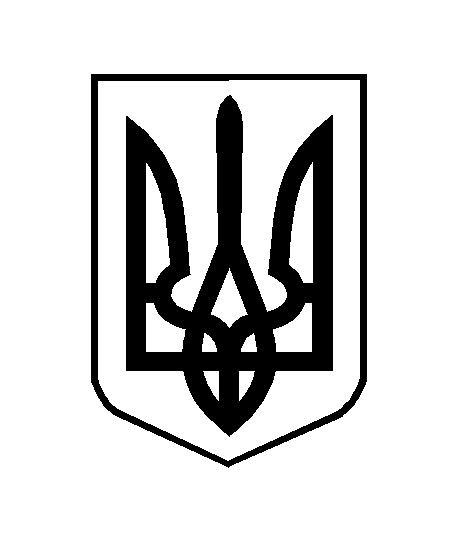 